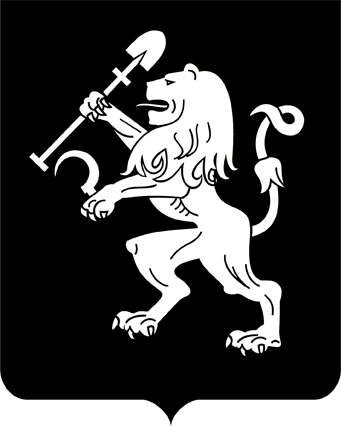 АДМИНИСТРАЦИЯ ГОРОДА КРАСНОЯРСКАПОСТАНОВЛЕНИЕОб утверждении тарифов (цен) на платные услуги (работы),оказываемые муниципальным бюджетным общеобразовательнымучреждением «Прогимназия № 131 с приоритетным осуществлениеминтеллектуально-эстетического развития воспитанникови обучающихся»На основании решения городской комиссии по рассмотрению                тарифов (цен) (протокол от 24.10.2019 № 33), в соответствии со статьей 101 Федерального закона от 29.12.2012 № 273-ФЗ «Об образовании               в Российской Федерации», статьей 17 Федерального закона                              от 06.10.2003 № 131-ФЗ «Об общих принципах организации местного      самоуправления в Российской Федерации», решением Красноярского городского Совета от 22.12.2006  № 12-263 «О порядке установления тарифов (цен) на услуги (работы) муниципальных предприятий и уч-реждений», руководствуясь статьями 41, 58, 59, 66 Устава города               Красноярска, ПОСТАНОВЛЯЮ:1. Утвердить тарифы (цены) на платные услуги (работы), оказы-ваемые муниципальным бюджетным общеобразовательным учреждением «Прогимназия № 131 с приоритетным осуществлением интеллек-туально-эстетического развития воспитанников и обучающихся»,              согласно приложению.2. Настоящее постановление опубликовать в газете «Городские новости» и разместить на официальном сайте администрации города.3. Постановление вступает в силу со дня его официального опубликования.Глава города                                                                                 С.В. ЕреминПриложениек постановлениюадминистрации городаот ____________ № _________ТАРИФЫ (ЦЕНЫ)на платные услуги (работы), оказываемые муниципальным бюджетнымобщеобразовательным учреждением «Прогимназия № 131с приоритетным осуществлением интеллектуально-эстетического развития воспитанников и обучающихся»*Под часом понимается продолжительность занятий в соответствии              с рекомендуемыми режимами занятий, предусмотренными государственными санитарными правилами и нормативами для образовательных учреждений соответствующих типов и видов.18.02.2020№ 99№ п/пНаименование услуги (работы)Количество человекв группеТариф,руб./чел./час.*1Школа выходного дня10116,002Подготовка к школе10124,003Программы технической направленности (робототехника, техническое творчество) 6205,004Изостудия (рисунок, живопись, композиция)6216,005Изучение иностранного языка6166,006Решение нестандартных задач6218,007Обучение актерскому мастерству6146,008Развитие речи6151,009Логопедическая диагностика1696,0010Психологическая диагностика1368,00